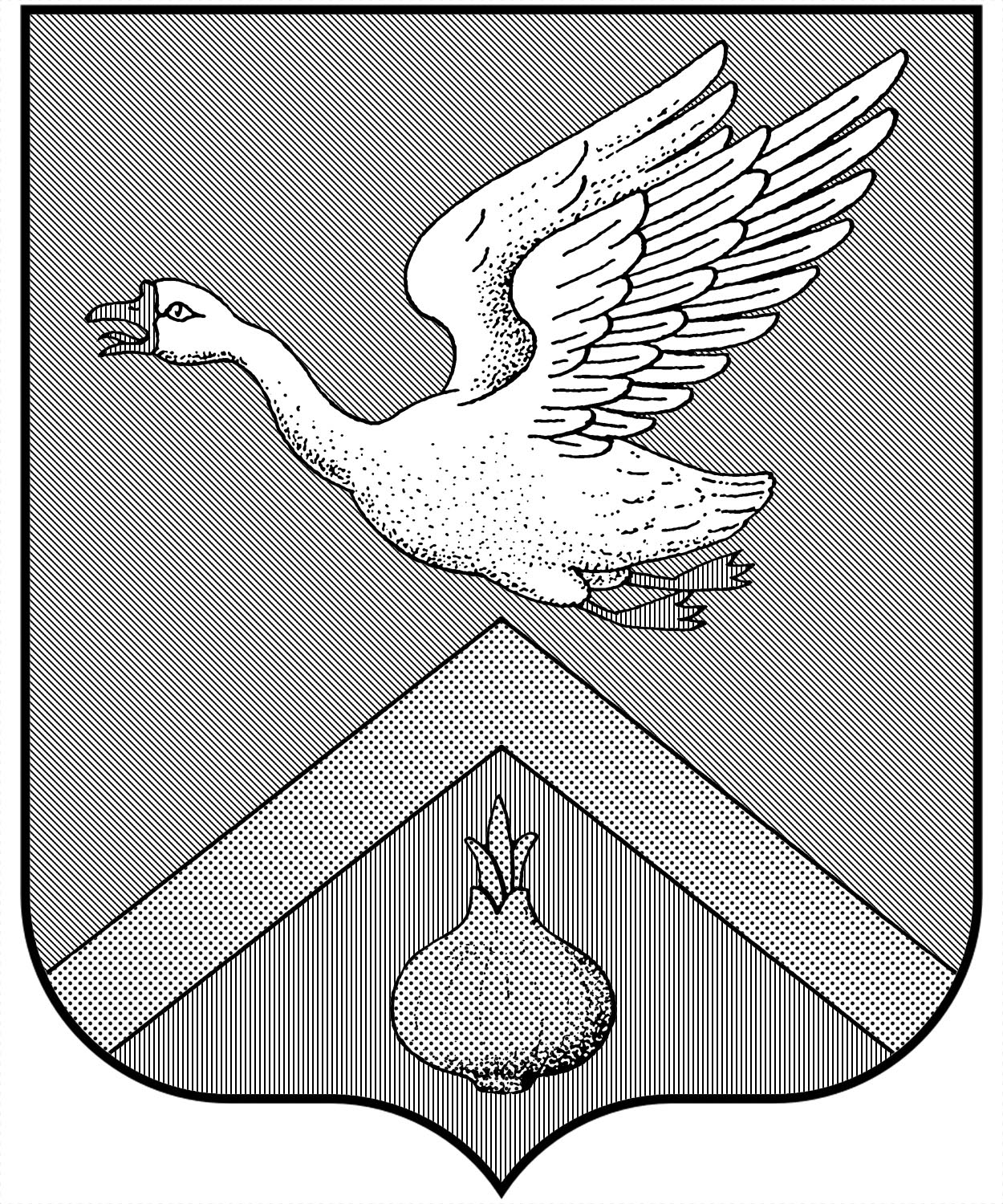 Администрация Бебяевского  сельсоветаАрзамасского муниципального районаНижегородской областиПОСТАНОВЛЕНИЕ10.03.2021 г.                                                                           № 18О мерах по реализации Решения сельского Совета Бебяевского сельсовета Арзамасского муниципального района Нижегородской области от 30.12.2020 г. № 96 «О бюджете Бебяевского  сельсовета на 2021 год»В целях реализации Решения сельского Совета Бебяевского  сельсовета Арзамасского муниципального района Нижегородской области от 30.12.2020 г. № 96 «О бюджете Бебяевского сельсовета на 2021 год»:1. Установить, что исполнение бюджета Бебяевского сельсовета осуществляется в соответствии с бюджетной росписью бюджета Бебяевского сельсовета на 2021 год.2. Главному администратору доходов бюджета Бебяевского  сельсовета:2.1. Принять меры по обеспечению поступления в бюджет Бебяевского  сельсовета администрируемых доходов в соответствии с ежемесячными планами на 2021 год.2.2. Осуществлять мероприятия по взысканию в полном объеме недоимки, сложившейся по состоянию на 1 января 2021 года, в том числе путем активизации претензионно-исковой работы с недоимщиками, а также в судебном порядке.Принимать все необходимые меры по недопущению возникновения задолженности по текущим платежам.2.3. Осуществлять оперативное уточнение невыясненных поступлений с целью их зачисления на соответствующие коды бюджетной классификации Российской Федерации.Осуществлять постоянную работу с плательщиками налогов, сборов и иных платежей в части своевременного доведения до них платежных реквизитов.2.4. Ежеквартально, не позднее 15 числа месяца, следующего за отчетным кварталом (по итогам года - не позднее 25 января 2022 года), представлять в финансовое управление администрации Арзамасского района:- аналитическую информацию об исполнении администрируемых доходных источников нарастающим итогом с начала года, с объяснением причин отклонения фактических поступлений от плановых назначений;- информацию о сумме недоимки по администрируемым доходным источникам районного бюджета, о сумме недоимки, поступившей в бюджет в отчетном периоде, ее динамике за отчетный период и принимаемых мерах по сокращению недоимки.2.5 Совместно c Межрайонной ИФНС России № 1 по Нижегородской области (по согласованию) проводить на постоянной основе работу с организациями и населением по недопущению роста задолженности перед бюджетом поселения и погашению имеющейся задолженности.  3. Администрации Бебяевского сельсовета Арзамасского муниципального района:3.1. Обеспечить выплату заработной платы работникам в размерах не ниже минимального размера оплаты труда, установленного федеральным законодательством.3.2. Утвердить бюджетные сметы администрации Бебяевского сельсовета Арзамасского муниципального района на 2021год.3.3. Обеспечить в пределах компетенции недопущения в 2021 году роста численности работников администрации, финансируемых из средств поселения, за исключением случаев в связи с осуществлением новых полномочий.3.4. Обеспечить контроль за актуальностью информации об учреждении на официальном сайте в информационно-телекоммуникационной сети «Интернет» в соответствии с приказом Министерства финансов Российской Федерации от 21.07.2011 № 86н «Об утверждении порядка предоставления информации государственным (муниципальным) учреждением, ее размещения на официальном сайте в сети Интернет и ведения указанного сайта».3.5. Не допускать принятие после 1 декабря 2021 года бюджетных обязательств, возникающих из муниципальных контрактов (договоров) (за исключением муниципальных контрактов (договоров), заключаемых в соответствии с решениями администрации Бебяевского сельсовета Арзамасского муниципального района в целях осуществления закупок товаров, работ, услуг), предусматривающих условие о выплате авансовых платежей в 2021 году за товары, работы и услуги, которые будут поставлены, выполнены или оказаны в 2022 году.3.6. Проводить работу по недопущению нарушений, связанных с несвоевременной оплатой обязательств по муниципальным контрактам (договорам), а также обеспечить контроль за выполнением судебных решений по вопросам взыскания задолженности по муниципальным контрактам (договорам) в пользу предпринимателей.Ежемесячно, в срок до 10 числа месяца, следующего за отчетным, представлять в финансовое управление информацию о состоянии просроченной кредиторской задолженности бюджета Бебяевского сельсовета по оплате обязательств по исполнению муниципальных контрактов (договоров).4. Установить, что получатели средств бюджета поселения вправе предусматривать в заключаемых ими муниципальных контрактах (договорах) о поставке товаров, выполнении работ и оказании услуг авансовые платежи, которые установлены настоящим пунктом, если иное не установлено законодательством Российской Федерации нормативными правовыми актами Нижегородской области и муниципальными правовыми актами Арзамасского района для такого муниципального контракта (договора), но не более лимитов бюджетных обязательств на соответствующий финансовый год, доведенных до них в установленном порядке на соответствующие цели:а) до 30 процентов суммы муниципального контракта (договора) о поставке товаров, выполнении работ, об оказании услуг, в том числе муниципального контракта (договора) о выполнении работ по строительству, реконструкции, техническому перевооружению (если такое перевооружение связано со строительством или реконструкцией объекта капитального строительства), капитальному ремонту объектов капитального строительства муниципальной собственности Бебяевского сельсовета;б) свыше 30 процентов суммы муниципального контракта (договора), но не более лимитов бюджетных обязательств, доведенных на 2021 год и (или) при включении в указанные муниципальные контракты (договоры) условия о перечислении авансовых платежей на лицевой счет, открытый в финансовом управлении для учета операций со средствами организаций, не являющихся участниками бюджетного процесса;в) до 50 процентов суммы муниципального контракта (договора) по договорам на оказание услуг в рамках проведения торжественных мероприятий;г) до 100 процентов суммы, на которую оформлена сделка (счет), при условии, что сумма сделки (счета) не превышает 100 тыс. рублей (за исключением оплаты денежных обязательств при выполнении работ и оказании услуг в сфере строительства);д) по оплате арендных платежей и коммунальных услуг по арендуемым помещениям в соответствии с условиями договоров, заключенных арендодателями с арендаторами и, соответственно, арендодателями с поставщиками услуг;е) по оплате за электрическую энергию в соответствии с постановлением Правительства Российской Федерации от 04.05.2012 №442 «О функционировании розничных рынков электрической энергии, полном и (или) частичном ограничении режима потребления электрической энергии»;ж) до 100 процентов суммы муниципального контракта (договора) – по муниципальным контрактам (договорам), заключенным в целях приобретения услуг связи, авиационных и железнодорожных билетов, билетов для проезда городским и пригородным транспортом, аренды, подписки на печатные и электронные издания и их приобретения, обучения на курсах повышения квалификации, прохождения профессиональной переподготовки, участия в научных, методических, научно-практических конференциях по предоставлению доступа к видеотрансляции вебинара, по предоставлению права на использование простой (неисключительной) лицензии, по предоставлению права на использование программного продукта и иных конференциях, проведения олимпиад школьников, приобретения путевок на санаторно-курортное лечение, путевок для организации отдыха и оздоровления детей, проведения профильных лагерей (смен), организации питания организованных групп детей в пути следования до места назначения и обратно, обязательного страхования гражданской ответственности владельцев транспортных средств, проведения государственной экспертизы проектной документации и результатов инженерных изысканий, проведения проверки достоверности определения сметной стоимости строительства, реконструкции, технического перевооружения (если такое перевооружение связано со строительством или реконструкцией объекта капитального строительства), капитального ремонта объектов капитального строительства, выдачи технических условий на подключение к сетям инженерно-технического обеспечения, подключения объектов к сетям инженерно-технического обеспечения, технологического присоединения к электрическим сетям объектов, максимальная мощность энергопринимающих устройств которых составляет более 670 кВт, проведения мероприятий по ликвидации чрезвычайных ситуаций, выполнении работ по мобилизационной подготовке;з) в размере до 30 процентов суммы договора (контракта), но не более 30 процентов лимитов бюджетных обязательств, подлежащих исполнению за счет средств бюджета поселения в текущем финансовом году, по договорам (контрактам), заключенным по мероприятиям, включенным в муниципальные программы, и по остальным договорам (контрактам), если иное не предусмотрено законодательством Российской Федерации.5. По муниципальным контрактам (договорам) о поставке товаров, выполнении работ и оказании услуг, условиями которых предусматривается  обязательство по выполнению работ (оказанию услуг), их этапов продолжительностью не более одного месяца с момента заключения муниципального контракта (договора), этапа его исполнения авансирование не осуществляется.6. Установить, что получателями средств бюджета Бебяевского сельсовета при заключении муниципальных контрактов (договоров) о поставке товаров, выполнении работ и оказании услуг (за исключением муниципальных контрактов (договоров), исполнение которых подлежит банковскому сопровождению в соответствии с законодательством Российской Федерации о контрактной системе в сфере закупок товаров, работ и услуг для обеспечения государственных и муниципальных нужд) на сумму свыше 5,0 млн. рублей и при наличии в них условия об авансовых платежах, перечисление авансовых платежей осуществляется на счет, открытый в финансовом управлении  Арзамасского муниципального района для учета операций со средствами иных юридических лиц.7. При заключении договоров (муниципальных контрактов) о поставке товаров, выполнении работ и оказании услуг в целях максимального взимания неустойки за просрочку исполнения обязательств по договору (муниципальному контракту) в случае неисполнения или ненадлежащего исполнения исполнителем своих обязательств обеспечить включение в проект договора (муниципального контракта) условия о возложении исполнения обязательства исполнителя по перечислению неустойки в доход бюджета поселения.8. В целях эффективного использования муниципального имущества Бебяевского сельсовета, а также вовлечения его в коммерческий оборот обеспечить проведение мероприятий по постановке на кадастровый учет объектов недвижимого имущества и сооружений, составляющих казну Бебяевского  сельсовета Арзамасского муниципального района Нижегородской области.9. Бухгалтеру администрации Бебяевского  сельсовета Арзамасского муниципального района:9.1. Уточнять закрепленные за главным администратором доходов бюджета поселения основные доходные источники бюджета поселения в случае изменения функций главных администраторов доходов бюджета поселения, а также закрепленные за главным администратором источников финансирования дефицита бюджета поселения основные источники финансирования дефицита бюджета поселения в случае изменения функций главных администраторов источников финансирования дефицита бюджета поселения.9.2. Ежемесячно осуществлять мониторинг фактических налоговых платежей в бюджет Бебяевского сельсовета Арзамасского муниципального района.9.3. Осуществлять контроль за соблюдением ограничений по муниципальному долгу Бебяевского сельсовета Арзамасского муниципального района и расходам на его обслуживание.9.4. Осуществлять мониторинг дебиторской задолженности бюджета Бебяевского сельсовета и контроль за ее состоянием. При выявлении безнадежной задолженности представлять материалы по ее списанию, а по задолженности, подлежащей урегулированию, готовить предложения по ее реструктуризации.9.5. Рассмотреть возможность утверждения и доведения лимитов бюджетных обязательств на 2021 год до объема годовых бюджетных ассигнований.9.6.Установливать предельные объемы финансирования на квартал от открытых лимитов бюджетных обязательств в зависимости от поступления доходов в бюджет поселения.9.7. Осуществлять оплату денежных обязательств, при выполнении работ, оказании услуг по строительству, реконструкции, модернизации объектов муниципальной собственности Бебяевского  сельсовета Арзамасского муниципального района, текущему и капитальному ремонту, проектным и изыскательским работам, обследованию зданий и сооружений, освобождению земельных участков от временных объектов, самовольных построек, иным работам, услугам в сфере строительства, связанных с вышеуказанным перечнем, после проверки документов, подтверждающих возникновение денежных обязательств.  9.8. Ежемесячно, в срок до 10 числа месяца, следующего за отчетным месяцем, представлять в Финансовое управление администрации Арзамасского района информацию о просроченной кредиторской задолженности бюджета поселения по оплате обязательств по исполнению муниципальных контрактов (договоров).10. Администрации Бебяевского сельсовета Арзамасского муниципального района:10.1. Реализовать комплекс мер, направленных на исполнение налоговых и неналоговых доходов бюджета поселения в 2021 году в запланированных объемах, а также на получение дополнительных доходов в бюджет поселения, в том числе за счет погашения налогоплательщиками задолженности перед бюджетом поселения.10.2. Ежемесячно, в срок до 15 числа месяца, следующего за отчетным, представлять в финансовое управление Арзамасского района информацию по исполнению доходной части бюджета поселения с указанием причин отклонений фактического исполнения от прогнозных оценок по каждому доходному источнику.10.3. Продолжить разъяснительную работу с населением через средства массовой информации, распространение агитационного материала, проведение сходов, собраний, направленную на активизацию регистрации права собственности на объекты недвижимости, находящиеся в собственности граждан.Оказывать содействие физическим лицам в оформлении прав собственности на имущество и земельные участки.10.4. Провести анализ налоговых льгот, предоставляемых по решениям органа местного самоуправления Бебяевского сельсовета с целью выявления и отмены неэффективных льгот. Внедрять практику предоставления налоговых льгот на временной основе. Решение о пролонгации действия льготы принимать по результатам проведенного анализа эффективности.10.5. Продолжить работу по выявлению организаций, осуществляющих деятельность на территории Бебяевского  сельсовета и состоящих на учете в налоговых инспекциях других субъектов Российской Федерации. Провести разъяснительную работу по вопросу уплаты налога на доходы физических лиц по месту нахождения каждого обособленного подразделения, ведущего свою деятельность на территории Бебяевского  сельсовета. 10.6. Проводить работу с физическими лицами, проживающими на территории поселения, направленную на погашение налогоплательщиками задолженности по налогам и сборам перед консолидированным бюджетом Арзамасского района Нижегородской области.10.7. Утвердить перечни автомобильных дорог местного значения, в том числе находящихся в собственности муниципального образования, для целей установления дифференцированных нормативов отчислений в местные бюджеты от акцизов на автомобильный и прямогонный бензин, дизельное топливо, моторные масла для дизельных и (или) карбюраторных (инжекторных) двигателей на 2022 год.10.8. Ежеквартально, в срок до 15 числа месяца, следующего за отчетным кварталом, представлять в финансовое управление администрации Арзамасского района информацию о результатах проведенной работы по подпункту 10.6 пункта 10 настоящего постановления.10.9. Обеспечить постоянное взаимодействие с Межрайонной ИФНС России № 1 по Нижегородской области, управлением Федеральной службы государственной регистрации, кадастра и картографии по Нижегородской области и органами, осуществляющими государственный технический учет, с целью обеспечения максимальной полноты и достоверности базы для исчисления земельного налога и налога на имущество физических лиц.11. Утвердить план мероприятий по росту доходов, оптимизации расходов и совершенствованию долговой политики Бебяевского сельсовета Арзамасского муниципального района Нижегородской области в 2021г.12. Контроль за исполнением настоящего Постановления оставляю за собой.Глава администрации							С.Н.Чижова Приложение №1 к постановлению Администрации  Бебяевского сельсоветаАрзамасского муниципального района Нижегородской области от ______2021г №_____ПЛАН  МЕРОПРИЯТИЙ ПО  РОСТУ ДОХОДОВ, ОПТИМИЗАЦИИ РАСХОДОВ И СОВЕРШЕНСТВОВАНИЮ ДОЛГОВОЙ ПОЛИТИКИ БЕБЯЕВСКОГО  СЕЛЬСОВЕТА АРЗАМАССКОГО МУНИЦИПАЛЬНОГО РАЙОНА НИЖЕГОРОДСКОЙ ОБЛАСТИ В 2021 ГОДУ№п\п      Наименование мероприятийСрок проведенияОтветственные за проведение                                                  I. Мероприятия по росту доходов                                                  I. Мероприятия по росту доходов                                                  I. Мероприятия по росту доходов                                                  I. Мероприятия по росту доходов 1.1Активизировать работу, направленную на выявление и сбор с плательщиков недоимки налога на имущество физических лицВ течение годаГлава администрации  1.2.Активизировать работу, направленную на выявление и сбор с плательщиков недоимки земельного налогаВ течение годаГлава администрации1.3.Изыскать новые возможности в использование имущества, находящегося  в найме  В течение годаГлава администрации                                                          II. Мероприятия по оптимизации расходов                                                          II. Мероприятия по оптимизации расходов                                                          II. Мероприятия по оптимизации расходов                                                          II. Мероприятия по оптимизации расходов2.1.Осуществление взаимодействия с районными  органами исполнительной власти по подготовке, направлению и сопровождению заявок Бебяевского сельсовета на включение объектов и мероприятий Бебяевского сельсовета в государственные программы Арзамасского района, Нижегородской области, ФАИПВ течение годаГлава администрации2.2.Проведение мониторинга выполнения муниципальных заданий на оказание муниципальных услуг Бебяевским сельсоветомВ течение годаГлава администрации2.3Составление и ведение кассового плана исполнения бюджета Бебяевского  сельсовета по доходам и расходам, доведение предельных объемов финансирования до главных администраторовВ течение годаБухгалтер2.4Разработка порядка формирования, утверждения и ведения планов закупок для обеспечения нужд Бебяевского  сельсовета в целях обеспечения оптимизации расходов при осуществлении закупок для муниципальных нуждВ течение годаГлава администрации                                             III. Мероприятия по совершенствованию долговой политики                                             III. Мероприятия по совершенствованию долговой политики                                             III. Мероприятия по совершенствованию долговой политики                                             III. Мероприятия по совершенствованию долговой политики3.1Привлечение кредитных ресурсов в форме возобновляемых кредитных линий в целях более гибкого управления ликвидностью бюджета сельсовета и минимизации расходов на обслуживаниеВ течение годаБухгалтер